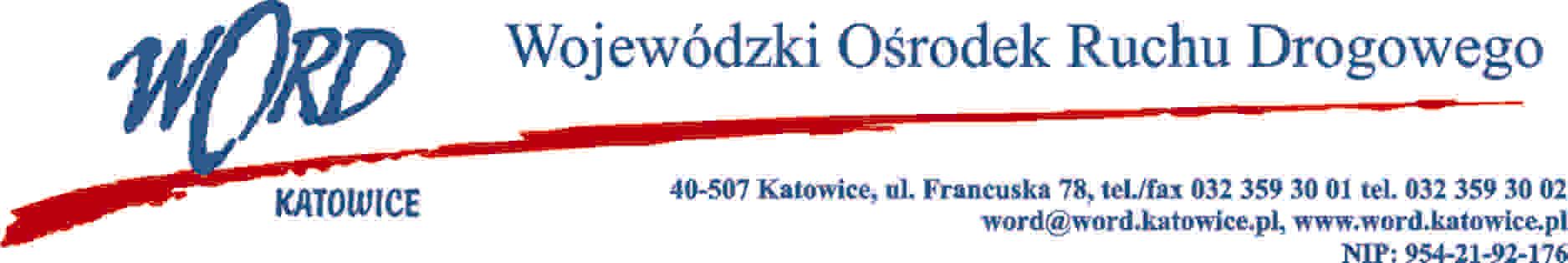 Katowice, dnia 29.07.2021 r. AT-ZP.262.7.2021Informacja z otwarcia ofert w dniu 29.07.2021 Dotyczy: informacji z otwarcia ofert w dniu 29.07.2021r. o godz. 09.30. w postępowaniu w trybie podstawowym zgodnie z art. 275 ust.1 ustawy Prawo zamówień publicznych na „Dostawę symulatora jazdy samochodem na potrzeby Wojewódzkiego Ośrodka Ruchu Drogowego w Katowicach –zadanie realizowane w ramach II edycji MBO Województwa Śląskiego ”.W przedmiotowym postępowaniu ofertę złożył Wykonawca Dyrektor WORD Janusz FreitagOtrzymują;1)Platforma 2) a/aLp. Nazwa i adres WykonawcyCena oferty brutto za symulator jazdy samochodem1AST-Design Iwona Buczny58-540 Karpacz, ul. Sarnia 2589.000,00